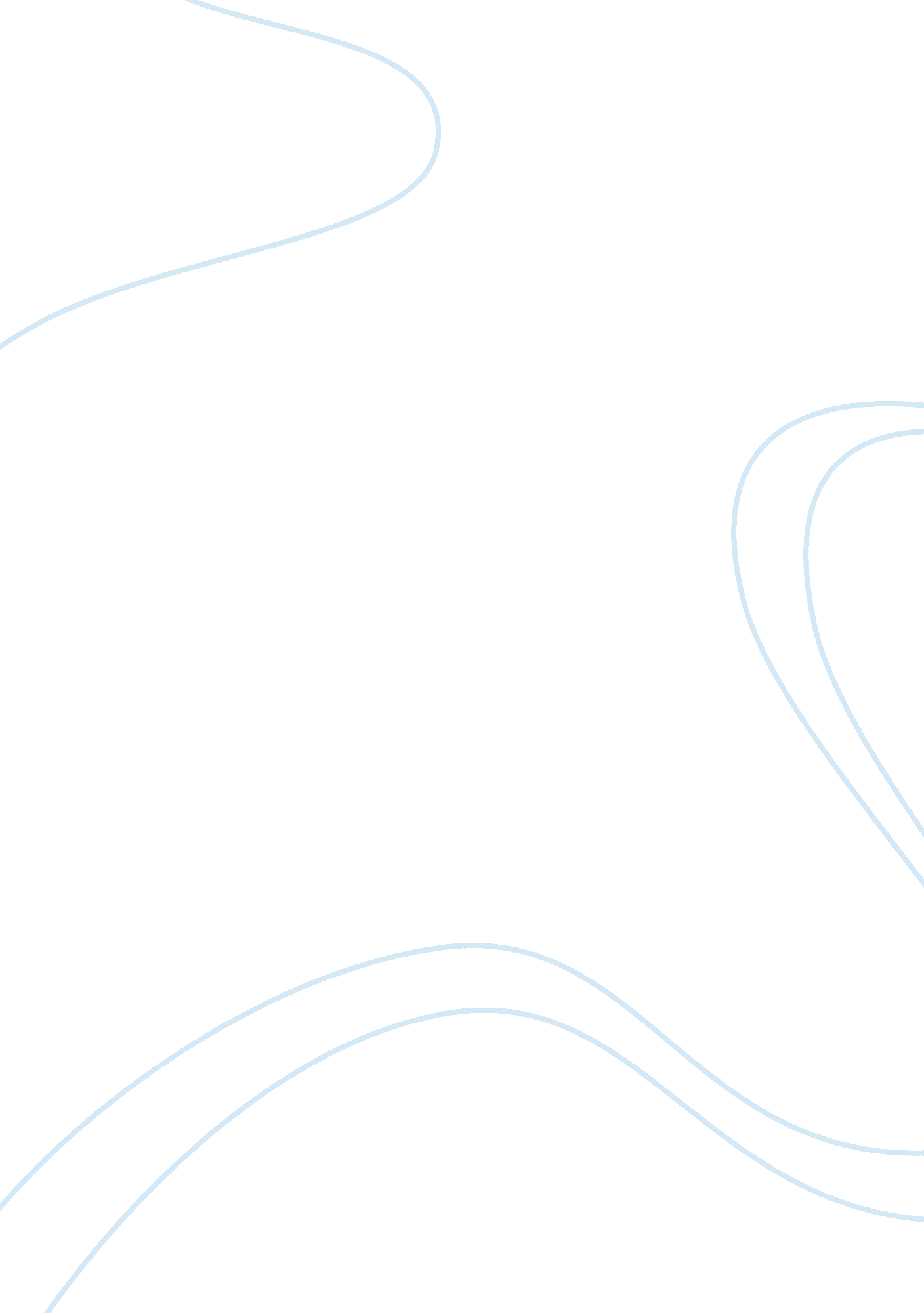 Law fengrossment person. i have a broad interestBusiness, Decision Making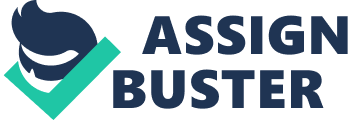 Law intrigues me. The development inthe law and the way it adapts to an ever changing society has fascinates meextensively. I have always been a determined and fengrossment person. I have a broadinterest in law subject. I am at my best when challenged, have the skills tomanipulate evidence and enjoy evaluating the microcosm of human relations.            Since 16, Istarted to have interest in my History subject. To deepen my knowledge, Idecided to forgo my science subjects and choose art subjects in college. I haveimproved my understanding of the law by taking Economics, Law and Mathematicsin A-Level. The combination of subjects has developed my skills of arguing, analysis and evaluation that are significant when studying law.            With regardsto Economics, I learned the way how business economics so appropriately blends withlaw in daily issues. I have able to view many economics analytically and makesuggestions regarding relevant improvements in law and current affairs. Next, Ienjoy learning different aspects field of Law, how the English Legal Systemoperates and influence the society. I enjoy taking up pleasure in reading primarysources and present persuasive arguments in a clear, reasoned and logical way. A good lawyer requires good decision making skills. Mathematics accustomed me to a logical approach in solvingproblems.             After completing A-Level, I haveundertaken work experience in a company named Tricor (Services). I have learnedwealth of local knowledge to provide expert advice on running business. Itprovides me wide range of integrated training, advisory services especially inthe field of law advisory. Idiscovered how a law firm operates by writing official letter or memorandum orarticles to their clients. I was given a chance to assist in maintaining thelists of securities shareholders and implementing corporate actions.            My enthusiasm towardslaw studies seems superficial, so I joined in an international law firm, Naqiz& Partner Advocates & Solicitors. I was given a chance to switch in differentdepartments: commercial department, banking & finance department andconveyancing department. Under commercial department, I learned how theyprovide advice to varied client base on wide range of corporate and commerciallegal matters. In finance department, handling all forms of loan and financingtransactions including documentation ranging from Traditional Loan Agreements arecomplicated, but I do enjoy. Plus, I assisted a case in County Court, observingthe work of both barrister and judge, how the impact of lawyer’s professions couldaffect the outcome of the case. I love the satisfaction when I saw a clientsmiling at the lawyer’s hard work after completing each cases. This hasreinforced my choice to read law. Law may involves simple matters likes helpingsomeone to buy a house, transfer the ownership of assets, but it helps needypeople whether serving justice in a court room. I’m sure that I can’t find anyof these satisfaction in others job.            During high school, I participated infew extra-curricular activities. I had the privilege of becoming head oflibrarian. Through this, I had the chances of giving speeches to my contemporariesfrom others schools, which trained me to speak in front of people without anyfear. I also chaired the Student Council where I had actively organised numbersof my school’s welfare and took expeditions representing the school as anambassador. I took part in interschool debating, this has further improving mycommunication skills immensely, able to provide strong arguments and points tosupport my own opinion, which is significant in the career of legal profession.            In theuniversity, I joined A-Level Students Club. I was exposed to mooting, which iscompletely different with debating or public speaking. It involves parts ofpersuasive advocacy instead of supporting own opinion. I understand theimportance of applying those propositions in order to argue which I tend tomake extensive submissions in the past, which is not accurate. Mooting might benerve cracking but it is fun! Academically, I was awarded by A-Level Departmentfor achieving the “ Best Law Student” award for my entire intake. My desire tostudy law has firmly rooted in my mind.          Besidesthis, I enjoy reading and exercising to loosen up. I may not be amongst thebest in sports, I do practice to maintain overall health. A lawyer must be ableto read and write. One of my favourite fiction book related to law is “ To KillA Mockingbird” by Harper Lee. The author uses the characters to present thecivil rights and racism in United States. An attorney who hopelessly strives toprove the innocent black man accused of rape. This has exposed to me both thedark and light side of law, which motivated me to study law to eliminate injustice. Law seems to be extremely difficult and challenging but I’m passionate inovercoming all the problems.            Frommy experiences thus far, I feel I will be suited for law degree. I always workhard to the best of my ability in order to achieve my goals and develop thecareer that I wish for. My personal qualities, academically and socially wellequipped, build me an appropriate candidate as a law student. I hope that youwill award me with the privilege of an offer from your university for my chosencourse. 